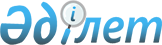 О внесении изменений в постановление акимата Макатского района от 11 июля 2019 года № 117 "Об утверждении коэффициента зонирования (К зон), учитывающего месторасположение объекта налогооблажения в населенных пунктах Макатского района
					
			Утративший силу
			
			
		
					Постановление акимата Макатского района Атырауской области от 3 декабря 2020 года № 176. Зарегистрировано Департаментом юстиции Атырауской области 9 декабря 2020 года № 4798. Утратило силу постановлением акимата Макатского района Атырауской области от 8 апреля 2021 года № 62 (вводится в действие по истечении десяти календарных дней после дня его первого официального опубликования)
      Сноска. Утратило силу постановлением акимата Макатского района Атырауской области от 08.04.2021 № 62 (вводится в действие по истечении десяти календарных дней после дня его первого официального опубликования).
      В соответствии со статьями 31, 37 Закона Республики Казахстан от 23 января 2001 года "О местном государственном управлении и самоуправлении в Республике Казахстан" и статьей 26 Закона Республики Казахстан от 6 апреля 2016 года "О правовых актах" акимат Макатского района ПОСТАНОВЛЯЕТ:
      1. Внести в постановление акимата Макатского района от 11 июля 2019 года № 117 "Об утверждении коэффициента зонирования (К зон), учитывающего месторасположение объекта налогооблажения в населенных пунктах Макатского района" (зарегистрированное в реестре государственной регистрации нормативных правовых актов за № 4450, опубликованное 22 июля 2019 года в эталонном контрольном банке нормативных правовых актов Республики Казахстан) следующие изменения:
      1) Наименование постановления на государственном языке изложить в следующей редакции:
      "Мақат ауданының елді мекендерінде салық салу объектісінің орналасуын ескеретін аймаққа бөлу коэффициенттерін (К айм) бекіту туралы"
      2) Наименование постановления на русском языке изложить в следующей редакции:
      "Об утверждении коэффициентов зонирования (К зон), учитывающего месторасположение объекта налогообложения в населенных пунктах Макатского района"
      3) Приложение указанного постановления изложить в новой редакции согласно приложению к настоящему постановлению.
      2. Контроль за исполнением настоящего постановления возложить на заместителя акима района Шангалаева А.
      3. Настоящее постановление вступает в силу со дня государственной регистрации в органах юстиции, вводится в действие по истечении десяти календарных дней после дня его первого официального опубликования и распростроняется на провоотношения, возникшие с 01 января 2020 года. Коэффициенты зонирования, учитывающего месторасположение объекта налогообложения в населенных пунктах Макатского района
					© 2012. РГП на ПХВ «Институт законодательства и правовой информации Республики Казахстан» Министерства юстиции Республики Казахстан
				
      Аким Макатского района

Ш. Кейкин
Приложение к постановлению акимата Макатского района от 3 декабря 2020 года № 176
№
Месторасположение 
Коэффициент зонирования
Поселок Макат 
Поселок Макат 
Поселок Макат 
1
Улица Жұмабай Жұмағалиев
1,1
2
Улица Базарғали Төлекбаев
1,2
3
Улица Ерғожа Туманов
1,3
4
Улица Ләтип Шахатов
1,3
5
Улица Әліби Жангельдин
1,3
6
Улица Нәбира Шағырова
1,4
7
Микрорайон "Газшылар"
1,45
8
42 участок
1,5
9
Улица Қаныш Сатпаев
1,55
10
Улица Айман Жұмашева
1,65
11
Микрорайон "Болашақ"
1,65
Поселок Доссор
Поселок Доссор
Поселок Доссор
1
Микрорайон "Бірлік"
1,15
2
Микрорайон "Ынтымақ"
1,15
3
Улица Ақмұқан Нұрсейітов
1,25
4
Улица Шөкен Исанов
1,3
5
Улица Кайырғали Жылқышиева
1,35
6
Улица Әмірбай Оразов
1,35
7
Улица Бауыржан Момышұлы
1,35
8
Улица Ғарифолла Құрманғалиев
1,35
9
Улица Құрманғазы
1,35
10
Улица Мұстафа Шоқай
1,35
11
Улица Тәжібай Текеев
1,4
12
Улица Ораз Сарғұнанов
1,4
13
Улица Нұр Құсайынов
1,4
14
Улица Оспан Шаримов
1,4
15
Улица Кұбай Сейітов
1,4
16
Улица Бисенғали Даулетбаев
1,4
17
Улица Қадым Жандауов
1,4
18
Улица Жұмағали Мұхтанов
1,45
19
Улица Рамазан Төлешқалиев
1,5
20
Улица Хансұлтан Аухатов
1,5
21
Улица Шәли Еркешова
1,55
22
Улица Әмірхан Мантаев
1,55
23
Улица Жетпіс Ботабайұлы
1,6
24
Улица Хәкім Исақов
1,6
25
Улица Қуаныш Құдабаев
1,6
26
Улица Ғалия Сүлейменова
1,6
27
Улица Қадірбай Керикова
1,6
28
Улица Бержан Қанатбаев
1,65
29
Улица Махамбет 
1,7
Сельский округ Байгетобе
Сельский округ Байгетобе
Сельский округ Байгетобе
1
Село Ескене 
0,85
2
Участок Нефтепровод
1,1
3
Разъезд 402
0,75
4
Разъезд 414
0,75
5
Разъезд 441
0,75
6
Разъезд 469
0,75
7
Разъезд 472
0,75
8
Разъезд 377
0,75